Č. j. 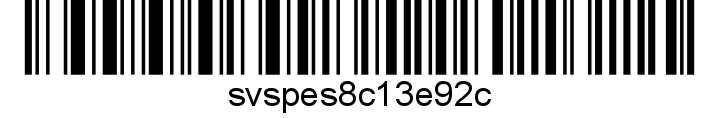 Nařízení Státní veterinární správy, kterým se mění nařízení Státní veterinární správy č. j. SVS/2022/009278-S ze dne 18.01.2022Krajská veterinární správa Státní veterinární správy pro Středočeský kraj (dále jen „KVS SVS pro Středočeský kraj“) jako místně a věcně příslušný správní orgán podle § 49 odst. 1 písm. c) a dále v souladu s § 54 odst. 2 písm. a) a odst. 3 zákona č. 166/1999 Sb., o veterinární péči a o změně některých souvisejících zákonů (veterinární zákon), ve znění pozdějších předpisů a podle vyhlášky č. 144/2023 Sb., o veterinárních požadavcích na chov včel a včelstev a o opatřeních pro předcházení a tlumení některých nákaz včel, v platném znění nařizuje následující změnu mimořádných veterinárních opatření 
č. j. SVS/2022/009278-S ze dne 18.01.2022, v souvislosti s výskytem nebezpečné nákazy moru včelího plodu v katastrálním území Roztoky u Prahy (KU 742503), okres Praha - západ, Středočeský kraj.Čl. 1Změna vyhlášených ochranných a zdolávacích opatřeníOchranná a zdolávací opatření nařízená KVS SVS pro Středočeský kraj v souvislosti s výskytem nebezpečné nákazy moru včelího plodu (dále též „MVP“), vyhlášená v nařízení Státní veterinární správy č. j. SVS/2022/009278-S ze dne 18.01.2022, se mění v článku 3 takto:Původní znění:„Opatření v ochranném pásmu  Všem chovatelům včel se stanovištěm včel nacházejícím se ve výše vymezeném ochranném pásmu se nařizují tato opatření:  Zakazují se přesuny včel a včelstev (včetně včelích matek) z ochranného pásma. Přemístění včel a včelstev (včetně včelích matek) uvnitř ochranného pásma je možné jen se souhlasem KVS SVS pro Středočeský kraj vydaným na základě žádosti chovatele doložené negativním výsledkem laboratorního vyšetření směsného vzorku měli na mor včelího plodu ne starším 12 měsíců. Směsné vzorky měli jsou odebírány ze stanoviště, ze kterého jsou včely přemísťovány.  Všichni chovatelé včel nahlásí písemně nejpozději do 18.2.2022 KVS SVS pro Středočeský kraj pracovišti v Dolních Břežanech, na adrese Na Drahách 913, 252 41 Dolní Břežany, a to buď osobně, poštou nebo prostřednictvím těchto kontaktů: datová schránka wx98b5p, e-mail: epodatelna.kvss@svscr.cz, následující informace: své jméno, adresu, telefonní spojení, registrační číslo chovatele a registrační číslo stanoviště včelstev s aktuálním počtem včelstev chovaných na stanovišti. Všem chovatelům včelstev na stanovištích v ochranném pásmu se nařizuje provést první odběr vzorků včel ošetřujících plod nebo odběr vzorků měli od všech včelstev na stanovišti včelstev postupem podle bodu 6 článku 3 tohoto nařízení a zajistit jejich neprodlené laboratorní vyšetření v úřední laboratoři podle článku 37 Nařízení Evropského parlamentu a Rady (EU) 2017/625 ze dne 15. března 2017 o úředních kontrolách (dále jen „úřední laboratoř“), nejpozději do 28. 2. 2022, pokud toto vyšetření nebylo již provedeno v posledních 12 měsících před účinností tohoto nařízení. Všem chovatelům včelstev na stanovištích v ochranném pásmu se nařizuje provést druhý odběr vzorků včel ošetřujících plod nebo odběr vzorků měli od všech včelstev na stanovišti včelstev postupem podle bodu 6 článku 3 tohoto nařízení v období od 1. 7. 2022 do 31. 8. 2022 a zajistit jejich neprodlené laboratorní vyšetření v úřední laboratoři. Odběry vzorků podle bodu 4 a 5 článku 3 tohoto nařízení se provedou následujícím způsobem: Vzorek se odebírá samostatně z každého včelstva na stanovišti. Všechny vzorky chovatel řádně označí adresou, registračním číslem včelaře, registračním číslem stanoviště a čísly úlů, ze kterých vzorek pochází, a následně vyplní objednávku k vyšetření se stejnými údaji včetně uvedení kódu vyšetření „EpM160“. Pokud chovatelé odebírají včelí měl, vloží nejméně 14 dní před sesbíráním tohoto vzorku měli na dna všech úlů včelstev chovaných v ochranném pásmu ometené, čisté podložky určené k odběru vzorků včelí měli. Po uplynutí této doby je chovatelé vyjmou a vytvoří směsný vzorek včelí měli, který může být vytvořen nejvíce z 10-ti včelstev. Pokud chovatelé odebírají vzorek včel ošetřujících plod (smetením včel z plodové plástve), odeberou vzorek včel o počtu nejméně 60 jedinců z každého úlu a neprodleně po odběru provedou u těchto včel utracení zamrazením. Vzorky včel se odebírají a zasílají z jednotlivých včelstev v řádně označené, nepropustné uzavíratelné vzorkovnici, kdy směsný vzorek z maximálně 10 dílčích vzorků vytvoří laboratoř.Přemístění veškerého chovatelského zařízení, pomůcek a příslušenství chovu včel v ochranném pásmu a do tohoto pásma je možné pouze ze stanovišť s klinicky zdravými včelstvy a s provedeným bakteriologickým vyšetřením vzorků úlové měli na mor včelího plodu s negativním výsledkem. Všem chovatelům včel v ochranném pásmu se nařizuje při podezření z výskytu nebezpečné nákazy moru včelího plodu, včetně zjištění pozitivních výsledků bakteriologického vyšetření vzorků úlové měli nebo vzorků medu na původce moru včelího plodu, o uvedených skutečnostech neprodleně uvědomit KVS SVS pro Středočeský kraj, pracoviště v Dolních Břežanech, na adrese Na Drahách 913, 252 41 Dolní Břežany, a to buď osobně, poštou nebo prostřednictvím těchto kontaktů: datová schránka wx98b5p, e-mail: epodatelna.kvss@svscr.cz nebo telefonicky na číslo +420 241 910 330. Zakazuje se používat veškerý med vyprodukovaný v ochranném pásmu ke zkrmování včelám.Léčení moru včelího plodu je zakázáno.“se mění a nově zní takto: „Čl. 1Vymezení uzavřeného pásmaVšem chovatelům včel se stanovištěm včel nacházejícím se ve výše vymezeném ochranném pásmu se nařizují tato opatření:  Zakazují se přesuny včel a včelstev (včetně včelích matek) z ochranného pásma. Přemístění včel a včelstev (včetně včelích matek) uvnitř ochranného pásma je možné jen se souhlasem KVS SVS pro Středočeský kraj vydaným na základě žádosti chovatele doložené negativním výsledkem laboratorního vyšetření směsného vzorku měli na mor včelího plodu ne starším 4 měsíců. Směsné vzorky měli jsou odebírány ze stanoviště, ze kterého jsou včely přemísťovány. Všem chovatelům včelstev na stanovištích v ochranném pásmu se nařizuje provést odběr vzorků včel ošetřujících plod nebo odběr vzorků měli od všech včelstev na stanovišti postupem podle bodu 4 článku 3 tohoto nařízení a jejich odevzdání k laboratornímu vyšetření v úřední laboratoři uvedené v § 52 odst. 3 zákona k laboratornímu vyšetření na původce moru včelího plodu  (dále jen „úřední laboratoř“), nejpozději do 15. 9. 2023, pokud toto vyšetření nebylo již provedeno v posledních 
4 měsících před účinností tohoto nařízení. V případě, že vyšetření bylo na stanovišti provedeno v uplynulých 4 měsících, chovatel zašle výsledek tohoto vyšetření do výše uvedeného data na adresu epodatelna.kvss@svscr.cz. Odběry vzorků podle bodu 3 tohoto článku se provedou následujícím způsobem: Vzorek se odebírá samostatně z každého včelstva na stanovišti. Všechny vzorky chovatel řádně označí adresou, registračním číslem včelaře, registračním číslem stanoviště a čísly úlů, ze kterých vzorek pochází, a následně vyplní objednávku k vyšetření se stejnými údaji včetně uvedení kódu vyšetření „EpM160“. Vlastní odběr vzorků se provede podle pokynů stanovených pro vyšetření včel na mor včelího plodu pod kódem EpM160 uvedeným v opatření obecné povahy „Metodika kontroly zdraví a nařízené vakcinace pro rok 2023“ vydané Ministerstvem zemědělství dne 21.12.2022 č.j.: 72543/2022-13141, ve znění pozdějších úprav.Přemístění veškerého chovatelského zařízení, pomůcek a příslušenství chovu včel v ochranném pásmu a do tohoto pásma je možné pouze ze stanovišť s klinicky zdravými včelstvy a s provedeným bakteriologickým vyšetřením vzorků úlové měli na mor včelího plodu s negativním výsledkem. Všem chovatelům včel v ochranném pásmu se nařizuje při podezření z výskytu nebezpečné nákazy moru včelího plodu, včetně zjištění pozitivních výsledků bakteriologického vyšetření vzorků úlové měli nebo vzorků medu na původce moru včelího plodu, o uvedených skutečnostech neprodleně uvědomit KVS SVS pro Středočeský kraj, pracoviště v Dolních Břežanech, na adrese Na Drahách 913, 252 41 Dolní Břežany, a to buď osobně, poštou nebo prostřednictvím těchto kontaktů: datová schránka d2vairv, e-mail: epodatelna.kvss@svscr.cz nebo telefonicky na číslo +420 241 910 330. Zakazuje se používat veškerý med vyprodukovaný v ochranném pásmu ke zkrmování včelám.Léčení moru včelího plodu je zakázáno.Čl. 2Úprava dalších ustanoveníOstatní ustanovení nařízení Státní veterinární správy č.j. SVS/2022/009278-S ze dne 18.01.2022 v souvislosti s výskytem nebezpečné nákazy moru včelího plodu zůstávají nezměněny.Čl. 3 Společná a závěrečná ustanoveníToto nařízení nabývá podle § 2 odst. 1 a § 4 odst. 1 a 2 zákona č. 35/2021 Sb., o Sbírce právních předpisů územních samosprávných celků a některých správních úřadů z důvodu ohrožení života, zdraví, majetku nebo životního prostředí, platnosti a účinnosti okamžikem jeho vyhlášení formou zveřejnění ve Sbírce právních předpisů. Datum a čas vyhlášení nařízení je vyznačen ve Sbírce právních předpisů.Toto nařízení se vyvěšuje na úředních deskách krajského úřadu a všech obecních úřadů, jejichž území se týká, na dobu nejméně 15 dnů a musí být každému přístupné u krajské veterinární správy, krajského úřadu a všech obecních úřadů, jejichž území se týká.Státní veterinární správa zveřejní oznámení o vyhlášení nařízení ve Sbírce právních předpisů na své úřední desce po dobu alespoň 15 dnů ode dne, kdy byla o vyhlášení vyrozuměna.V Benešově dne 23.08.2023MVDr. Otto Vranýředitel Krajské veterinární správy Státní veterinární správy pro Středočeský krajpodepsáno elektronickyv zastoupeníObdrží:Krajský úřad Středočeského kraje, Obec s rozšířenou působností Černošice Obecní úřady obcí: Zdiby, Větrušice, Únětice, Úholičky, Roztoky, Libčice nad Vltavou, Klecany, Husinec